План работы классных вожатыхМБОУ СОШ №3 г. Моздока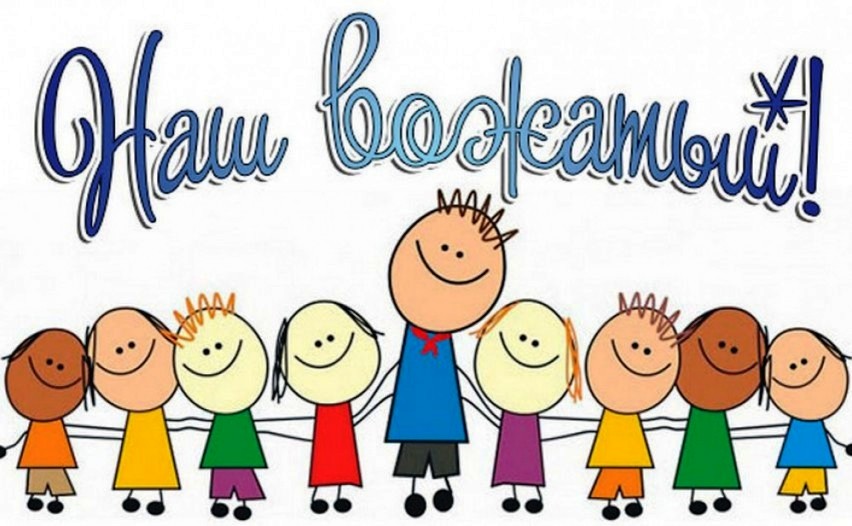 г. МоздокСЕНТЯБРЬ Девиз месяца:  «Внимание, дети!»ОКТЯБРЬДевиз месяца: «Нам с законом по пути»НОЯБРЬДевиз месяца: «За здоровый образ жизни»ДЕКАБРЬДевиз месяца: «Новый год у ворот!»		ЯНВАРЬДевиз месяца: «Все различны, все равны!»ФЕВРАЛЬДевиз месяца: «Быстрее, выше, сильнее.»МАРТДевиз месяца: «Спешите делать добро»АПРЕЛЬ
Девиз месяца: «Охранять природу - значит любить Родину!»МАЙ
Девиз месяца: «Мы помним, мы гордимся!»Июнь
Девиз месяца: «Ура, каникулы!»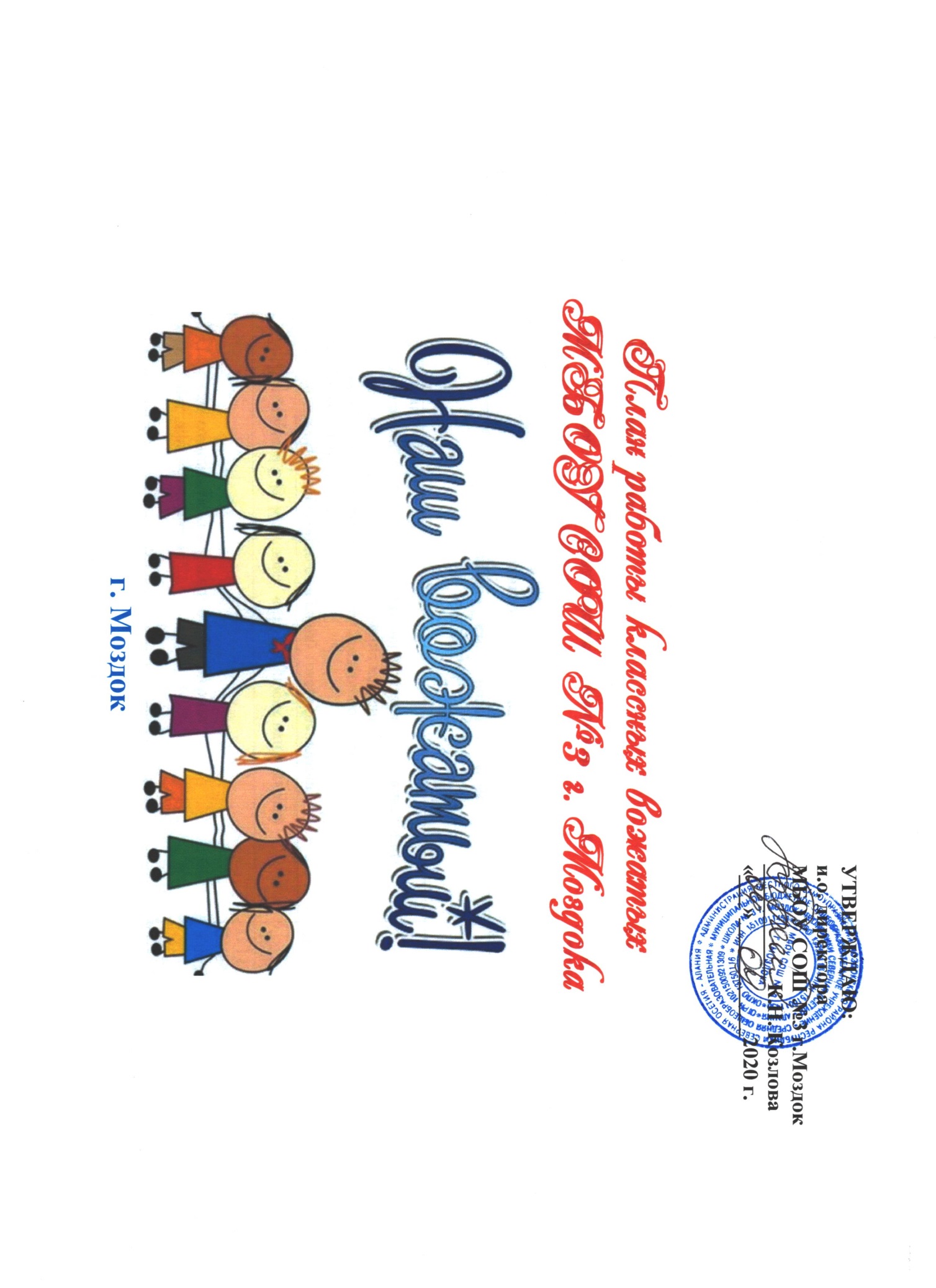 УТВЕРЖДАЮ:и.о. директора МБОУ СОШ №3 г.Моздок___________К.Н. Козлова«___»___________2020 г.Направление воспитательной работыНазвание мероприятияДата проведенияВоспитание гражданственности, патриотизма, уважения к правам, свободам и обязанностям человека.Праздник «День знаний»День солидарности в  борьбе с терроризмом4.09.20203.09.202027.09. 2020С 15.09.2020Гражданско-патриотическое воспитаниеДень памяти Е.И. Крупнова.  «Его имя носит наша школа»29.09.2020 Нравственно-эстетическое воспитаниеАкция «Помоги собраться в школу (оказание помощи нуждающимся)Оформление классных уголков, уголков по БДДБезопасность учащихся Проведение классных часов по предупреждению детского травматизма (бригада ЮИД, викторины, кл.часы по ПДД)10.09. 2020Направление воспитательной работыНазвание мероприятия Гражданско-патриотическое воспитание1)Тематические классные часы: «Личная безопасность»; «Основы правовых знаний»; «Право в нашей жизни».2)День пожилого человека. Поздравление ветеранов войны и труда.3) День Республики Северная Осетия – Алания.4) День города Моздока.5) День рождения К.Л. Хетагурова.(первая неделя)21.10.2020Первая неделя15.10.2020 (Нравственно-эстетическое воспитание)1)Торжественное открытие нового здания школы.2) Международный День учителя. 3) Международный день  школьных   библиотек 4)Безопасность учащихся. Акция ЮИД «Стань заметней!» 5)Осенняя ярмарка (выставка творческих работ учащихся)01.10.202005.10.202023.10.2020 (Экологическое воспитание)1) Акция «Чистый школьный двор»2) Всероссийский урок «Экологии и энергосбережения» 16.10.2020Направление воспитательной работыНазвание мероприятияГражданско-патриотическое воспитание1) 4 ноября – День народного единства – классные часы2) «День памяти погибших в первой мировой войне»3) «Международный день толерантности»04.11.202011.11.202016.11.2020 Нравственно-эстетическое воспитание1)Мероприятия ко дню Матери «Святость материнства». 4 неделя30.11.2020Экологическое воспитание1)Экологические уроки  Формирование ценностного отношения к семье, здоровью и здоровому образу жизни( оздоровительное и семейное воспитаниеДень матери в России. Неделя  семьи. Индивидуальная работа с семьей. Сложность адаптационного периода учащихся начальной школы и среднем звене.27.11.2020Направление воспитательной работыНазвание мероприятияДата проведенияВоспитание гражданственности, патриотизма, уважения к правам, свободам и обязанностям человека.(Гражданско-патриотическое воспитание)1) «Международный день инвалидов» Неделя доброты.День Неизвестного солдата, День Героев Отечества (9.12) День начала контрнаступления советских войск в битве под Москвой (5.12) -классные часыДень Конституции Российской Федерации5)  Праздничные мероприятия «Новый год у ворот!»первая неделятретья неделя12.12.2020С 25.12.2020Нравственно-эстетическое воспитание1) Новогодний бал2) Встреча с сотрудниками МЧС «Меры безопасности использования пиротехнических средств»С 15.12.202021.12.2020Экологическое воспитаниеАкция: «Покормите птиц зимой»Направление воспитательной работыНазвание мероприятияДата проведенияВоспитание гражданственности, патриотизма, уважения к правам, свободам и обязанностям человека.Гражданско-патриотическое воспитание1) «27 января – День полного освобождения советскими войсками города Ленинграда от блокады его немецко-фашистскими войсками (1944 год) и Международный день памяти  жертв Холокоста ( 3 неделя)3)Участие в митинге «Освобождение Моздока от немецко-фашистстких захватчиков»4)День неизвестного солдата27.01.202103.01.202103.01.2021Нравственно-эстетическоевоспитаниеТематические классные часы Экологическое воспитаниеАкция «Покормите птиц зимой». Направление воспитательной работыНазвание мероприятияДата проведенияВоспитание гражданственности, патриотизма, уважения к правам, свободам и обязанностям человека (Гражданско-патриотическое воспитание)1) Классные часы, посвященные Дню защитников Отечества. 2)Классные часы, посвященный памяти о россиянах, исполнявших интернациональный долг за пределами Отечества 3) Месячник военно-патриотического  воспитания 22.02.2021(2 неделя) Нравственно-эстетическоеВоспитание1)День защитника Отечества. Конкурс «А ну-ка, мальчики»22.02.2021Формирование ценностного отношения к семье, здоровью и здоровому образу жизни( оздоровительное и семейное воспитание)1)  «Весёлые старты» ко Дню защитника2) Школьные соревнования по пионерболу 3) Школьные соревнования по волейболу 4)Спортивный праздник «Мама, папа, я- спортивная семья»В течение месяцаНаправление воспитательной работыНазвание мероприятияДата проведения Гражданско-патриотическое воспитание1) «18 марта – День воссоединения Крыма с Россией»(2 неделя) 3)День рождения Е.И. Крупного, чьё имя носит наша школа. (Митинг у памятника), классные часы.1.02.202118.03.202115.03.2021Нравственно-эстетическоевоспитание1)Праздничный концерт, посвященный 8 марта. Мероприятия в классах .Изготовление открыток учителям3) Единый классный час «Уроки доброты, памяти, справедливости» 5) Единый классный час «Урок нравственности»27.03.202120.03.2021 экологическое воспитаниеТрудовые десанты по уборке территории школы. В течение месяцаНаправление воспитательной работыНазвание мероприятияДата проведения Воспитание гражданственности, патриотизма, уважения к правам, свободам и обязанностям человека (гражданско-патриотическое воспитание)1) Соревнование среди учащихся 2-3 классов «Юный знаток ПДД». «Правила дорожные знать каждому положено!» 2) Гагаринский урок «Космос-это мы» 3) День местного самоуправления(2 неделя) (Нравственно-эстетическоевоспитание)1)Неделя правовых знаний2)Акция «Рядом живет ветеран» (оказание помощи ветеранам и пожилым людям).3)Юмористический праздник «Ералаш» (5-7 кл.)По отдельному плануНаправление воспитательной работыНазвание мероприятияДата проведенияГражданско-патриотическое воспитание1) Тематические классные часы,  посвященные Дню Победы.3) Участие в  акции «Вахта Памяти», «Бессмертный полк»4) Участие в  акции «Зажги свечу Памяти»8.05.20219.05.2021 Нравственно-эстетическоевоспитание1) Участие в митинге, посвященном Дню Победы. 2) Конкурс рисунков, посвященных Дню Победы.3) Праздник «Последний звонок» 9.05.202121.05.2021Направление воспитательной работыНазвание мероприятияГражданско-патриотическое воспитаниеиюня – Международный День защиты детей2)День России Нравственно-эстетическоевоспитание1) Участие в митинге, посвященном Дню памяти и скорби- день начала ВОв2)Организация работы летнего лагеря3)Пушкинский день в РоссииВоспитание ценностного отношения к природе, окружающей средеЭкологическое  воспитание1)Работа на пришкольном участкеФормирование ценностного оздоровительное и семейное воспитание 1)Спортивные соревнования в летнем лагере